Додаток 4 до Заявки 432ДОГОВІР КУПІВЛІ-ПРОДАЖУ	Місто	,	року.Ми, що нижче підписалися:              АКЦІОНЕРНЕ ТОВАРИСТВО КОМЕРЦІЙНИЙ БАНК«ПРИВАТБАНК» (скорочененайменування: АТ КБ «ПРИВАТБАНК), код платника податків згідно з Єдиним державним реєстром підприємств та організацій України 14360570, місцезнаходження юридичної особи: 01001,   м.   Київ,вул.Грушевського, 1Д, в особі	,   яка   діє   на підставі	, (іменоване надалі – Продавець),з однієї сторони, таГромадянин України/юридична особа	, реєстраційний номер облікової картки платника податків за даними Державного реєстру фізичних осіб - платників податків	,  місце  проживання якого зареєстровано за адресою:	(іменований надалі -Покупець), здругоїсторони,коженз яких окремо іменується «Сторона», разом далі потекстуДоговору іменованіСТОРОНИ,ознайомлені з вимогами діючого законодавства України, розуміючи значення своїх дій та їх правові наслідки, діючи добровільно без будь-якого фізичного або морального примусу,обізнані із загальними вимогами, додержання яких є необхідним для чинності правочинів, підтверджуючи дійсні наміри до вчинення цього правочину, вільно володіючи українською мовою,керуючись положеннями глави 54 Цивільного кодексу України, а також статтями 202-204, 626, 627 Цивільного кодексу України,уклали цей Договір про наступне:ПРЕДМЕТ ДОГОВОРУПродавець передає у власність Покупцю, а Покупець приймає у власність об’єкт нерухомого майна:- земельну ділянку кадастровий номер№	(	),що розташована за адресою:	, загальною площею	кв.м ,і зобов’язується сплатити її ціну,встановлену вход і проведення електронних торгів		року.Земельна ділянка, що відчужується, належить Продавцю на праві приватної власності на підставі   Договору купівлі-продажу від	,посвідченого		року  по реєстру №	. Право власності зареєстровано в Державному реєстрі речових   прав   на нерухоме майно   державним   реєстратором   прав   на нерухоме майно –		року, номер   запису   про право власності	,реєстраційний номер об’єкта нерухомого майна	, що надалі по тексту іменується “МАЙНО”.Цільове призначення земельної ділянки–для	.1.3 Експлікація земельних угідь:У тому числі за земельними угіддями, гектарів:1.4. Згідно Витягу з Державного земельного кадастру про земельну ділянку номер	, дата формування __.___.20__ року,сформованого ___________________________________, відомості про обмеження у використанні земельної ділянки, встановлені Порядком ведення Державного земельного кадастру, затвердженого Постановою Кабінету міністрів України від 17.10.2012 №1051, не зареєстровані.ЦІНА ДОГОВОРУ ТА ПОРЯДОК ПРОВЕДЕННЯ РОЗРАХУНКІВПродаж	МАЙНА	здійснюється	за	ціною,	яка	становить		,	(	гривень	копійок) гривень,та встановлена в ході проведенняелектронних  торгів,  що  підтверджується Протоколом№	проведення електронних торгів від	року.Таку ціну МАЙНА визначено СТОРОНАМИ за взаємним погодженням, за відсутності примусу як будь-якої із СТОРІН, так і третіх осіб, а також збігу будь-яких важких обставин. СТОРОНИ свідчать, що вони обізнані стосовно рівня ринкових цін на аналогічні земельні ділянки; на їх розсуд визначена в цьому Договорі ціна МАЙНА є справедливою і відповідає його дійсній вартості.Покупець свідчить, що він згоден купити вказане нерухоме майно та сплатив вказану сумуПродавцю.Розрахунок за продаж МАЙНА здійснено шляхом перерахування у безготівковій формі Покупцем на поточний рахунок Продавця  грошових коштів до підписання цього Договору.Підписанням цього Договору Продавець підтверджує отримання від Покупця грошових коштів у розмірі визначеному в п.2.1.Договору.Згідно довідки, виданої АТ КБ «ПРИВАТБАНК»	року,балансова вартість МАЙНА становить	(	гривень ___копійок) гривень.ВИНИКНЕННЯ ПРАВА ВЛАСНОСТІ ТА ПЕРЕДАЧА НЕРУХОМОГО МАЙНА.Згідно статті 125 Земельного кодексу України, право власності на земельну ділянку у Покупця виникає з моменту державної реєстрації цього права.Передача МАЙНА Продавцем та його прийняття Покупцем здійснюються після повного розрахунку відповідно до умов цього Договору.Передача МАЙНА Продавцем і прийняття його Покупцем засвідчується Актом приймання-передачі, який підписується СТОРОНАМИ в день укладення цього Договору.ПРАВА ТА ОБОВ'ЯЗКИ СТОРІН.Кожна із СТОРІН зобов’язується виконувати обов’язки, покладені на неї цим договором та сприяти іншій стороні у їх виконанні.Кожна із СТОРІН несе відповідальність за збитки спричинені іншій СТОРОНІ за цим Договором невиконанням чи неналежним виконанням його умов.СТОРОНА, яка порушила зобов'язання відповідно до цього Договору,повинна усунути ці порушення і повністю відшкодувати спричинені іншій стороні збитки.ПраваПродавця:Вимагати від Покупця оплати вартості земельної ділянки в порядку та на умовах, визначених цим Договором.Вимагати прийняття Покупцем земельної ділянки в порядку та на умовах, визначених цим Договором.ОБОВ'ЯЗКИ ПОКУПЦЯ.Здійснити оплату Майна в строки та в порядку,встановленому цим Договором та прийняти Майно на умовах, встановлених цим договором.ОБОВ'ЯЗКИ ПРОДАВЦЯ.ПередатиМайноу власність Покупцю відповідно до умов цього договору та надати  всі документи необхідні для державної реєстрації права власності Покупця на Майно.ВІДПОВІДАЛЬНІСТЬ СТОРІН.Кожна СТОРОНА зобов'язується виконувати свої обов'язки, покладені на неї цим Договором належним чином та сприяти іншій СТОРОНІ у виконанні її обов'язків.СТОРОНИ несуть матеріальну відповідальність за невиконання або неналежне виконання умов цього Договору.СТОРОНА, яка порушила зобов'язання відповідно до цього Договору,повинна усунути ці порушення.За порушення умов цього Договору винна СТОРОНА відшкодовує спричинені цимзбитки.ВідповідальністьіправаСТОРІН,непередбаченіцимДоговором,визначаютьсяувідповідності до законодавства України.СТОРОНИ звільняються від відповідальності за повне або часткове невиконання зобов'язань, що випливають з цього Договору,якщо це невиконання є наслідком дії обставиннепереборної сили, а саме: стихійних пожеж,повеней, землетрусів, військових дій, масових заворушень, страйків, аварій на транспорті, диверсій, блокади, розпоряджень органів влади, або інших обставин, що не залежать від волі СТОРІН, за умови, що дані обставини вплинули на виконання умов цього Договору та їх неможливо було передбачити на момент укладання Договору (форс-мажор).СТОРОНА, яка через зазначені у п. 7.6. обставини, не може в повному обсязі виконувати свої зобов'язання по цьому Договору,повинна в п'ятиденний термін письмово повідомити про це іншу СТОРОНУ,а в десятиденний термін надати відповідні підтверджуючі документи.Несвоєчасне, пізніше 5 (п'яти) днів, повідомлення про існування обставин форс-мажору позбавляє відповідну СТОРОНУ права посилатися на них для виправдання.ГАРАНТІЇ ТА ПРЕТЕНЗІЇ.Продавець – АКЦІОНЕРНЕ ТОВАРИСТВО КОМЕРЦІЙНИЙ БАНК “ПРИВАТБАНК”, в особі уповноваженого представника -гарантує, що він є власником МАЙНА, відчужуване МАЙНО не входить до переліку об’єктів, які не підлягають відчуженню; він має право його продавати;МАЙНО не є проданим, заставленим, не знаходиться під арештом, в податковій заставі не перебуває,судових спорів за участю Продавця або третіх осіб щодо МАЙНА немає, не є внеском до статутних фондів підприємств, господарських товариств.Продавець відповідно дост. 659 Цивільного кодексу України несе відповідальність за приховування відомостей про права третіх осіб щодо МАЙНА.Якщо будь-які окремі умови чи положення цього Договору будуть визнані у встановленому порядку недійсними чи протиправними з будь-яких не передбачуваних СТОРОНАМИ у момент його укладення та нотаріального посвідчення обставин, то це не вплине на чинність та юридичну силу інших умов цього Договору.Продавець в особі уповноваженого представника юридичної особи і Покупець при нотаріальному посвідченні даного Договору підтверджують один одному про таке: надання неправдивої інформації, а також невиконання взятих на себе за Договором зобов’язань, відповідальність щодо яких не встановлена у цьому Договору (у тому числі щодо наявності чи відсутності обтяжень, прав третіх осіб, підтвердження сплати обов’язкових платежів, прихованих недоліків тощо), тягне правові наслідки, передбачені чинним законодавством України;у момент укладення цього Договору вони усвідомлювали (усвідомлюють) значення своїх дій і могли(можуть) керувати ними; розуміють природу цього правочину,свої права та обов’язки за цим Договором; при узгодженні умов Договору та укладенні договору відсутній будь-який обман чи інше приховування фактів, які б мали істотне значення та були свідомо приховані ними як учасниками правочину; Договір укладається ними у відповідності із справжньою їхньою волею, без будь-якого застосування фізичного чи психічного тиску;Договір укладається на вигідних для учасників правочину умовах і не є результатом впливу тяжких обставин; правочин вчиняється з наміром створення відповідних правових наслідків (не є фіктивним); цей правочин неприховуєінший правочин (не єудаваним);уПродавцяв особі уповноваженого представника юридичної особи іПокупцявідсутні запереченнящодокожноїз умовправочину,вониоднаковорозуміють значення, умови правочину тайогоправові наслідки длякожноїіз сторінправочину,про що свідчать особисті підписиПродавцяв особі уповноваженого представника юридичної особи іПокупцяна правочині;Продавецьв особі уповноваженого представника юридичної особиі Покупецьволодіютьукраїнською мовою, що дало їм можливість прочитати цей Договір та правильно зрозумітийогосуть та правовінаслідки.РИЗИК ВИПАДКОВОЇ ЗАГИБЕЛІ / ЗНИЩЕННЯ МАЙНА9.1. Ризик випадкового знищення та випадкового пошкодження Майна переходить до Покупця з моменту підписання цього Договору.ВИРІШЕННЯ СПОРІВ.Всі спори та розбіжності, що виникають при виконанні умов цього Договору або у зв'язку з різним тлумаченням його положень, вирішуються шляхом переговорів.Якщо СТОРОНИ протягом місяця не в змозі досягти домовленості,то спір передається на розгляд суду у порядку,встановленому чинним законодавством України.Всі питання, не врегульовані цим Договором, регулюються чинним законодавством України.ЗМІНИ УМОВ ДОГОВОРУ ТА ЙОГО РОЗІРВАННЯ.Внесення змін чи доповнень до цього договору можливі лише за взаємною згодою сторін шляхом оформлення ними відповідних двосторонніх письмових додатків, які також посвідчуються нотаріально.У разі невиконання однією із СТОРІН умов цього Договору він може бути змінений або розірваний на вимогу іншої СТОРОНИ лише за рішенням суду.3АКЛЮЧНІ ПОЛОЖЕННЯ.Витрати, пов’язані зі складанням та нотаріальним оформленням цього договору сплачує ПОКУПЕЦЬ, плату в розмірі державного мита за ставкою 1% від ціни договору сплачує ПОКУПЕЦЬ.Зміст статей 182, 215-220, 225, 230, 228-236, 334, 657 Цивільного кодексу України щодо нотаріального посвідчення та державної реєстрації права власності особам, які підписали Договір, нотаріусом роз'яснено.Також нотаріусом Продавцю в особі уповноваженого представника юридичної особи та Покупцю роз’яснено зміст статті 27 Закону України «Про нотаріат», зокрема, про те, що нотаріус не несе відповідальності у разі, якщо особа, яка звернулася до нотаріуса за вчиненням нотаріальної дії: подала неправдиву інформацію щодо будь-якого питання, пов'язаного із вчиненням нотаріальної дії; подала недійсні та/або підроблені документи; не заявила про відсутність чи наявність осіб, прав чи інтересів яких може стосуватися нотаріальна дія, за вчиненням якої звернулася особа.На укладання та підписання цього Договору надано згоду дружини/чоловіка Покупця–	.  Заява  зберігається у справах	нотаріуса	.Текст заяви нотаріусом до відома Продавця доведений.СТОРОНИ дійшли згоди,що місцем укладення цього Договору є місто Київ.Цей Договір складено у трьох примірниках, які маютьоднаковуюридичнусилу,одинзякихзалишаєтьсяназберіганніусправахприватногонотаріуса	,а інші, викладені на спеціальних бланках нотаріальних документів, видаються Сторонам.Зміст цього Договору до його підписання прочитаний Продавцем в особі представника юридичної особи та Покупцем,кожен з яких однаково розуміє значення, умови, положення та правові наслідки укладення та нотаріального посвідчення цього Договору, про що свідчать власноручні підписи СТОРІН.Місто Київ, Україна	року.Цей   договір посвідчено мною,	,   приватним нотаріусом	міського нотаріального округу.Договір підписано сторонами у моїй присутності.Особи	громадян,	які	підписали	договір,	встановлено,	їх	дієздатність,	а	такожправоздатність,  дієздатністьАКЦІОНЕРНОГОТОВАРИСТВАКОМЕРЦІЙНОГОБАНКУ«ПРИВАТБАНК»та    повноваження його представника і належність	АКЦІОНЕРНОМУ ТОВАРИСТВУ	КОМЕРЦІЙНОМУ	БАНКУ	«ПРИВАТБАНК»	відчужуваного	майна	–	перевірено.Відповідно  до  статті  182  Цивільного кодексу України право  власності на	підлягає державній реєстрації у Державному реєстрі речових прав на нерухоме майно.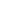 Зареєстровано в реєстрі за №	.Стягнуто плати згідно ст. 31 Закону України “Про нотаріат”Приватний нотаріусПРОДАВЕЦЬПОКУПЕЦЬАКЦІОНЕРНЕ ТОВАРИСТВО КОМЕРЦІЙНИЙ БАНК “ПРИВАТБАНК”код платника податків згідно з Єдиним державним реєстром підприємств та організацій України 14360570, місцезнаходження юридичної особи: 01001, м. Київ, вул. Грушевського, 1ДПІДПИС:	Громадянин України/юридична особа	, реєстраційний номер облікової картки платника податків за даними Державного реєстру фізичних осіб - платникі вподатків		, місце проживання якого зареєстровано за адресою:	.ПІДПИС:	